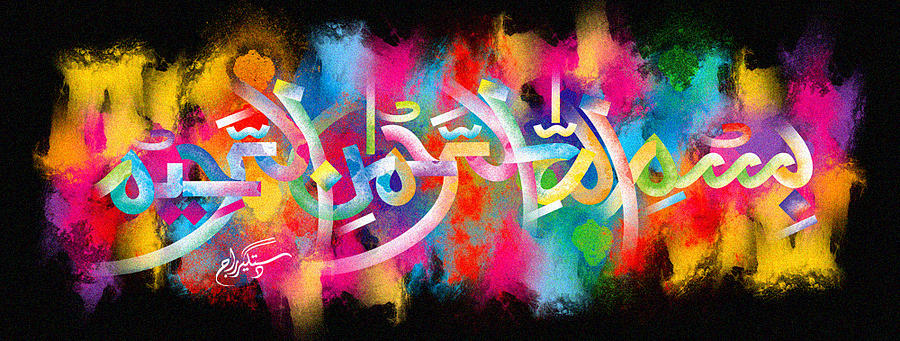 The Name of Allah  on a Fyffes Banana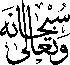 The Exclusive Islamic Miracle Photographs of Dr Umar Elahi AzamSunday 1st November 2015Manchester, UKIntroductionThere was a large marking of The Name of Allah  around the tip of this banana.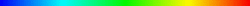 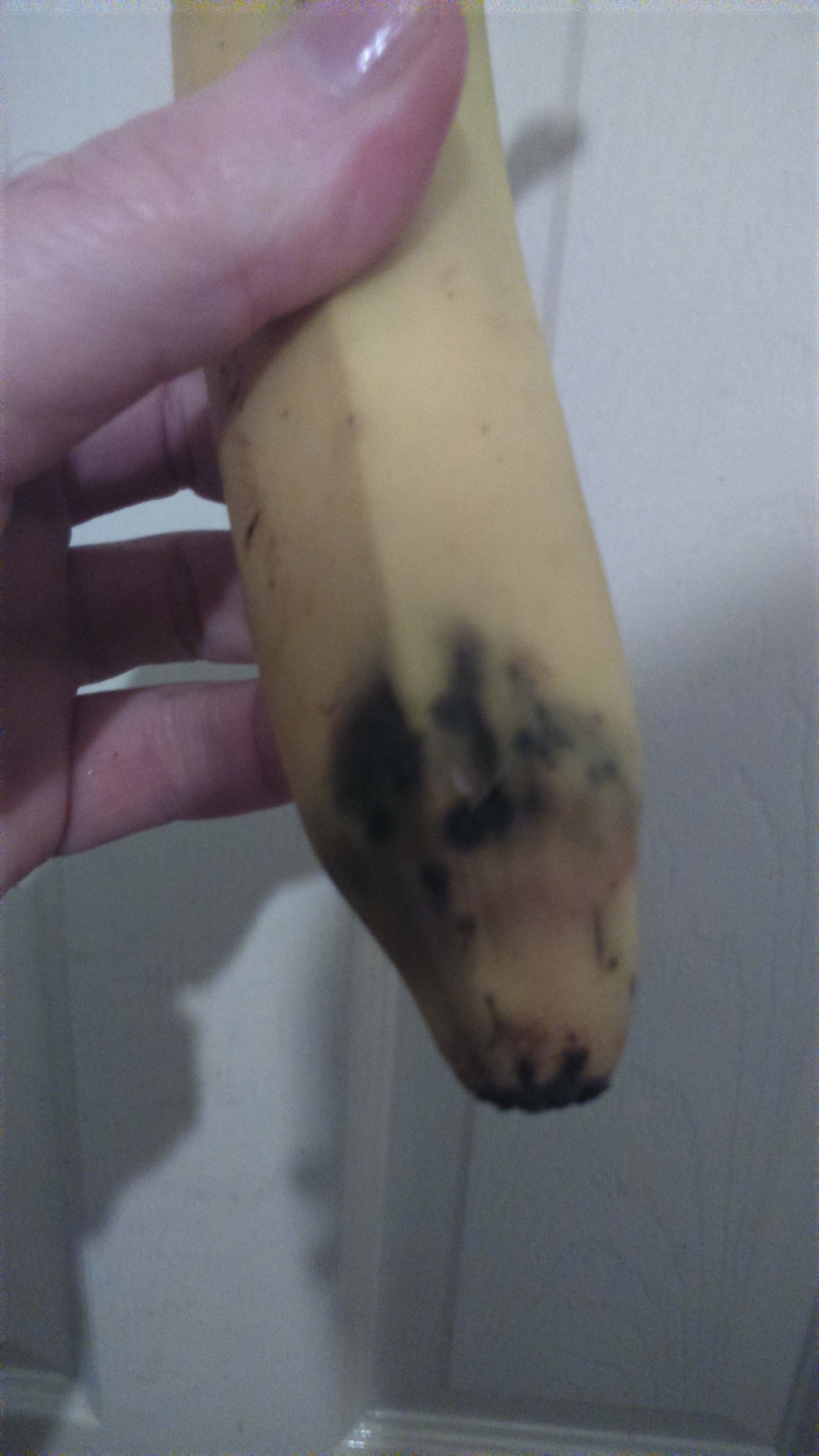 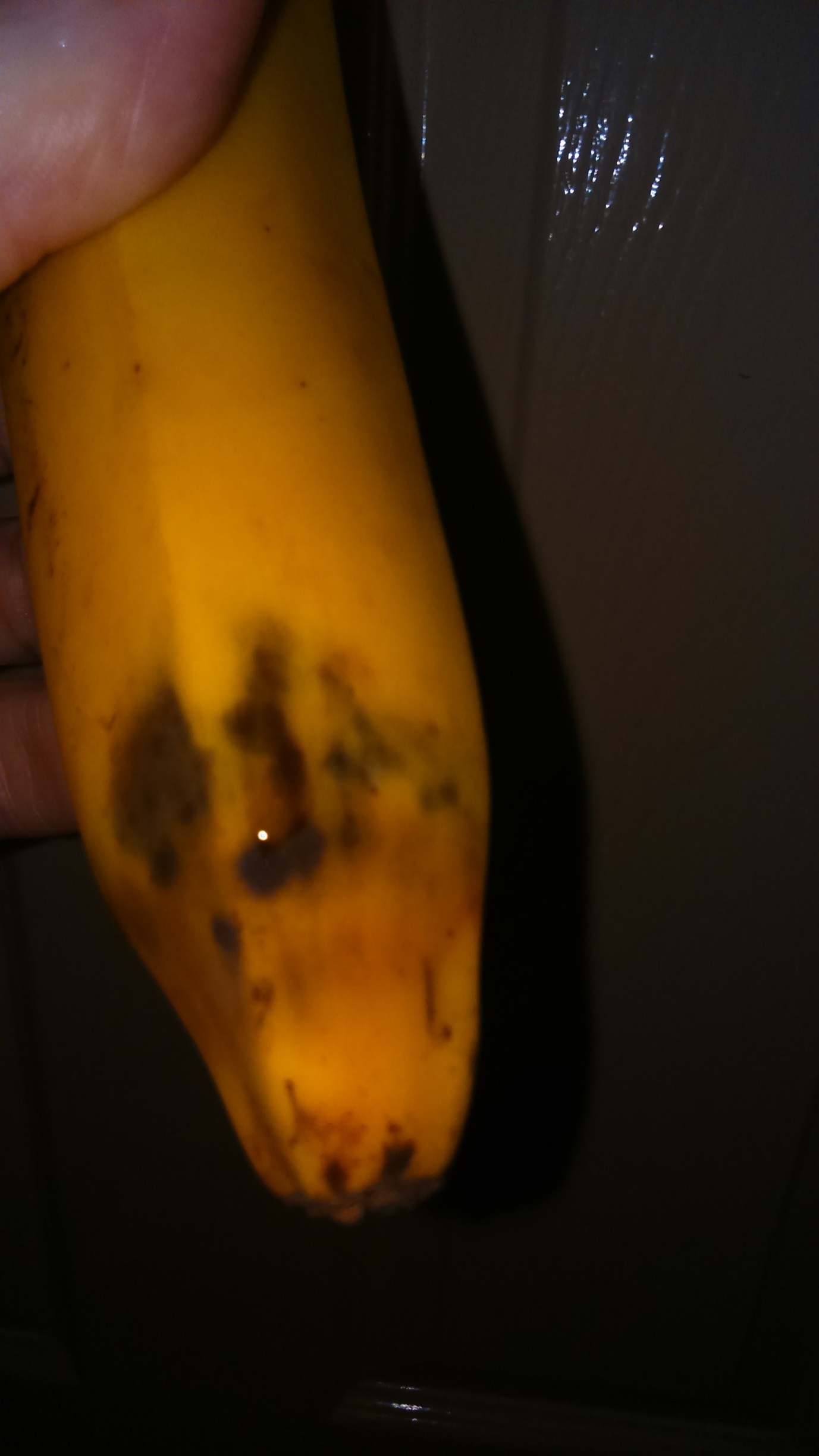 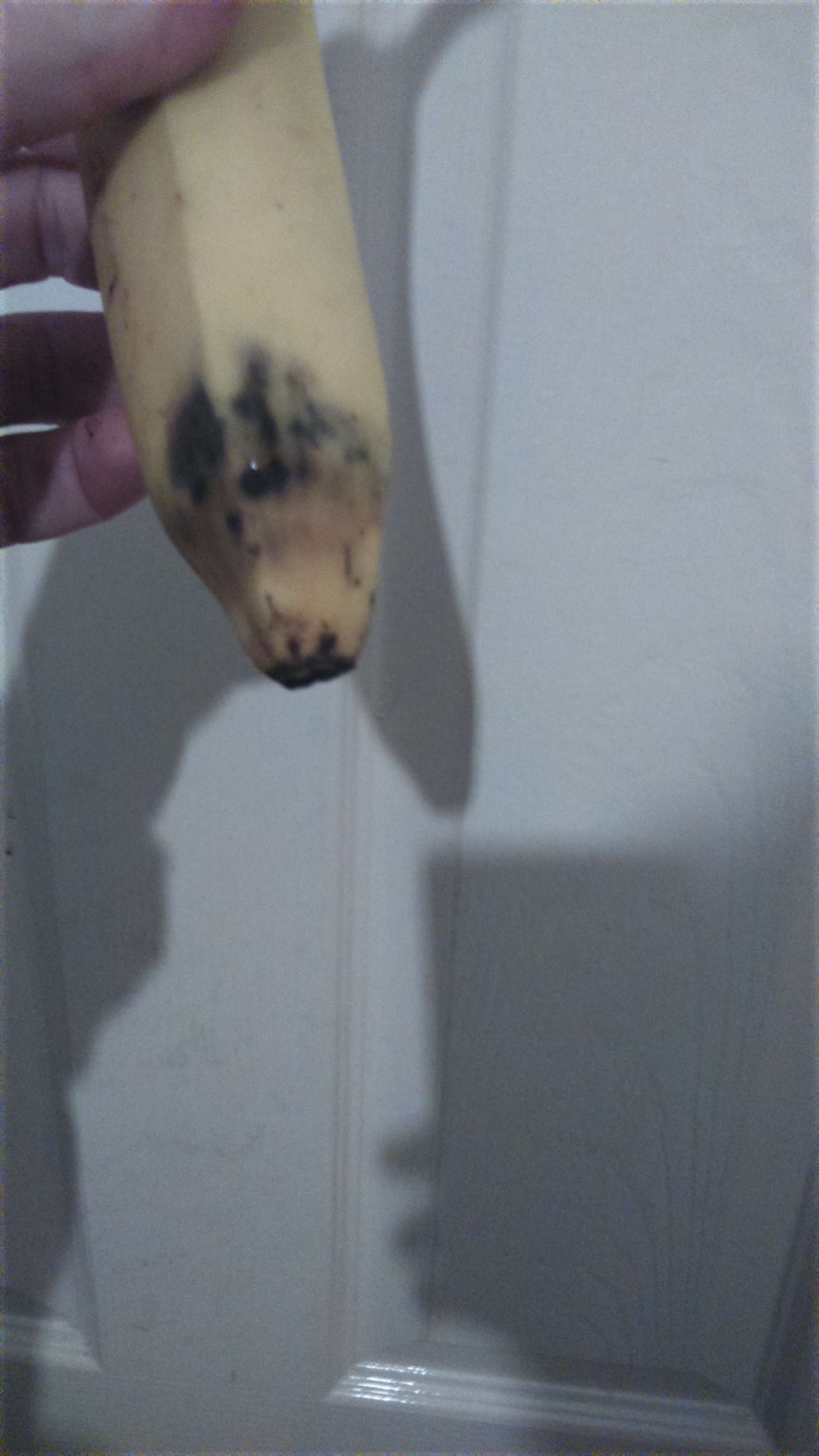 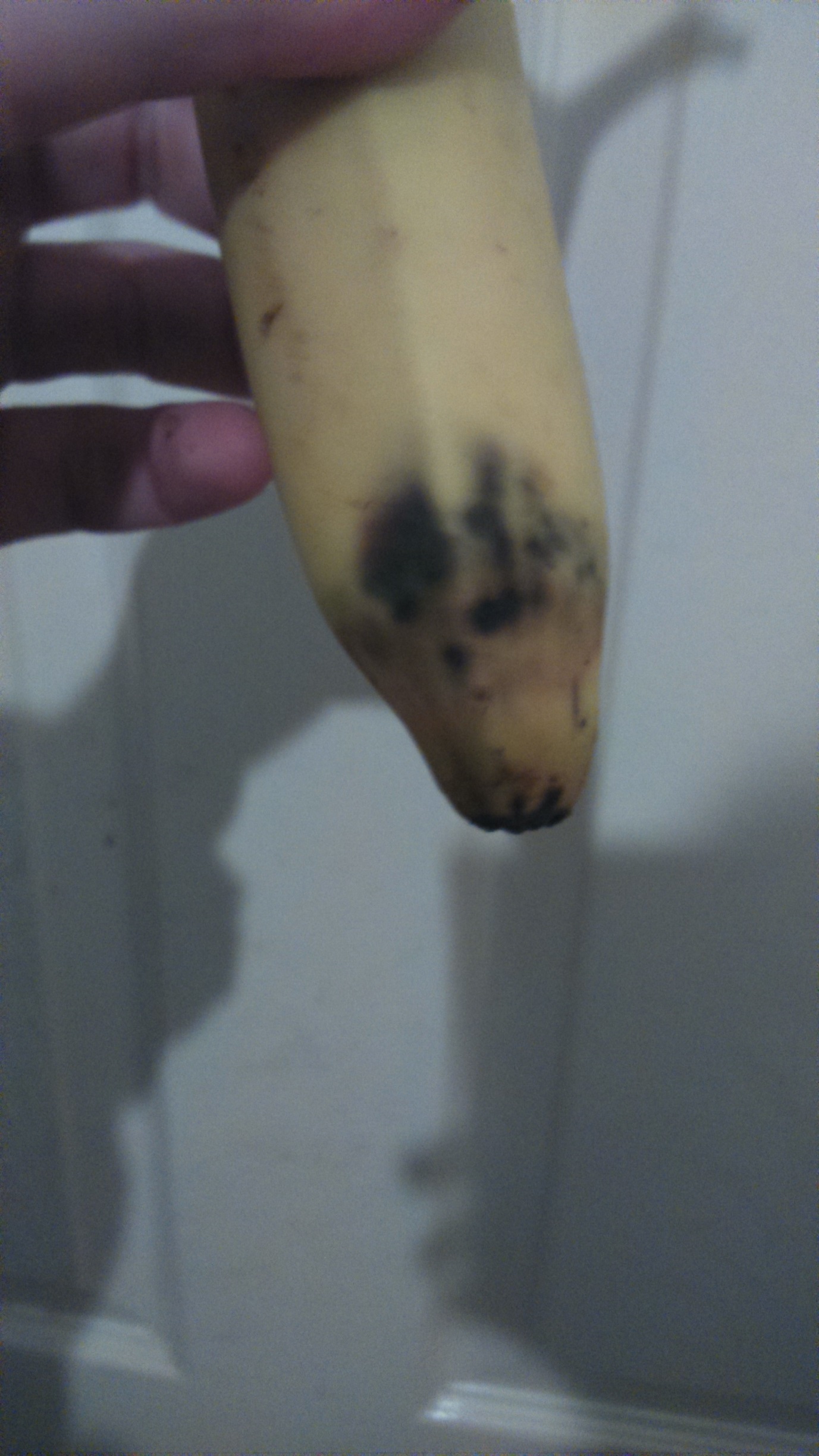 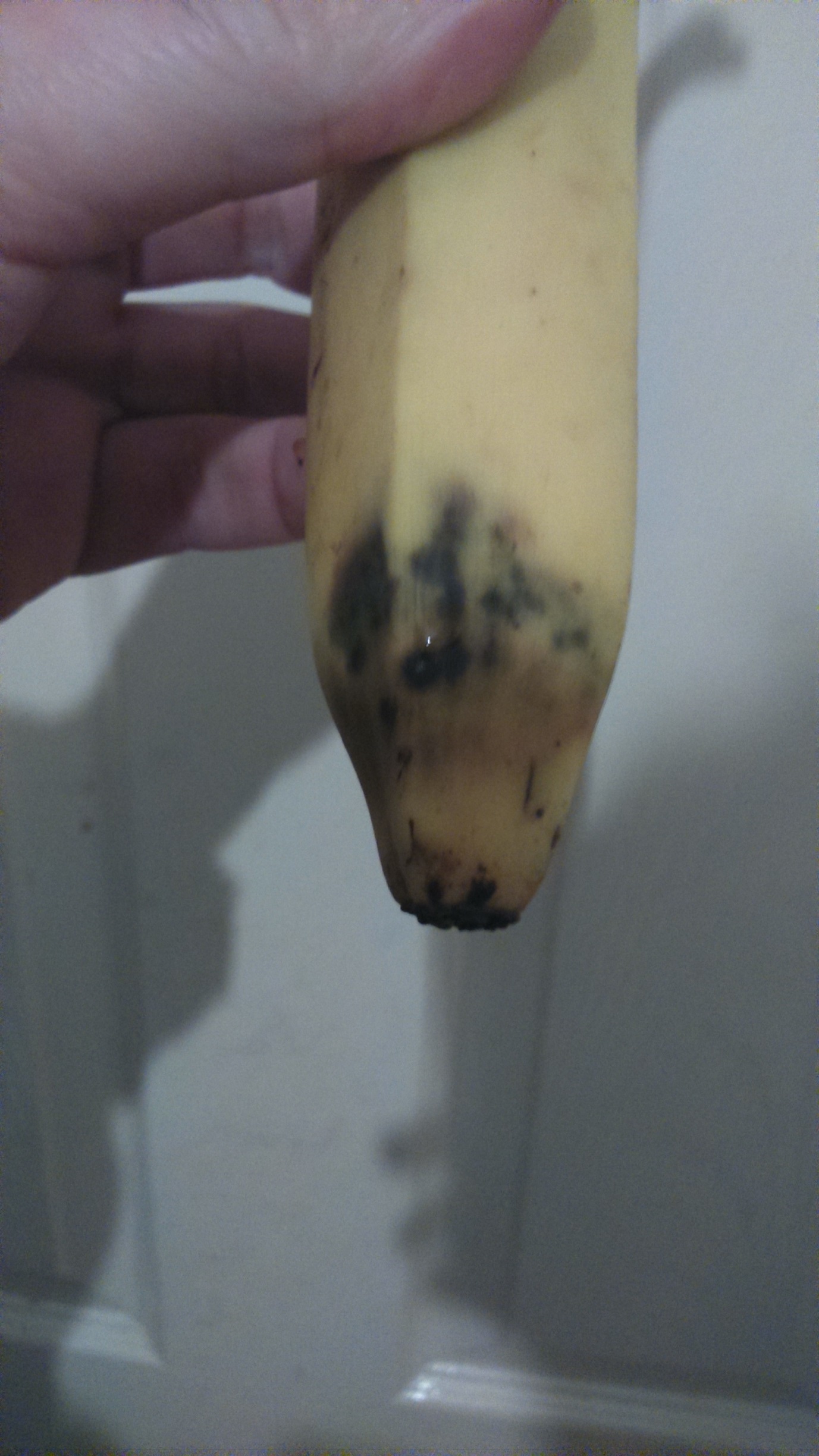 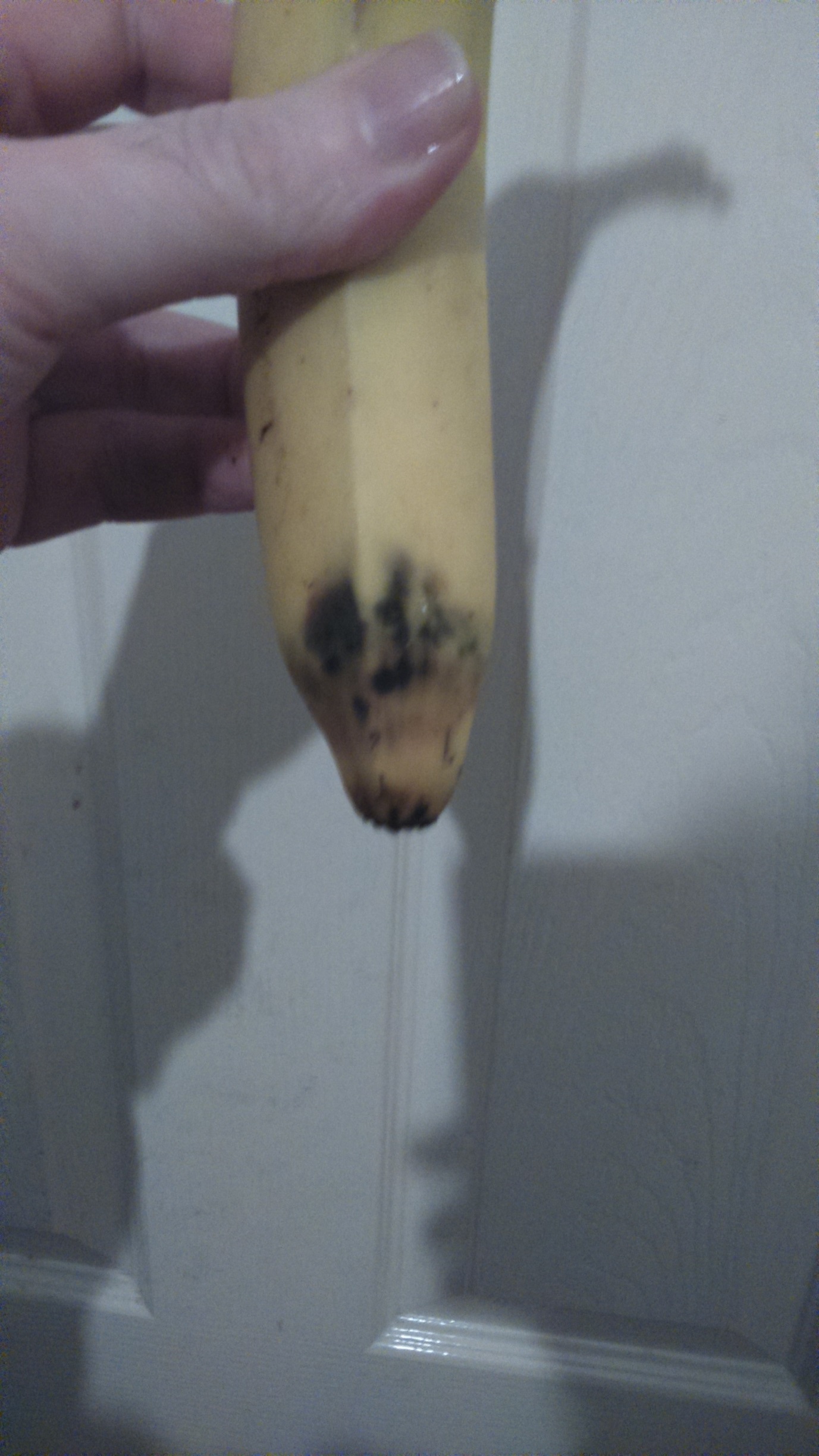 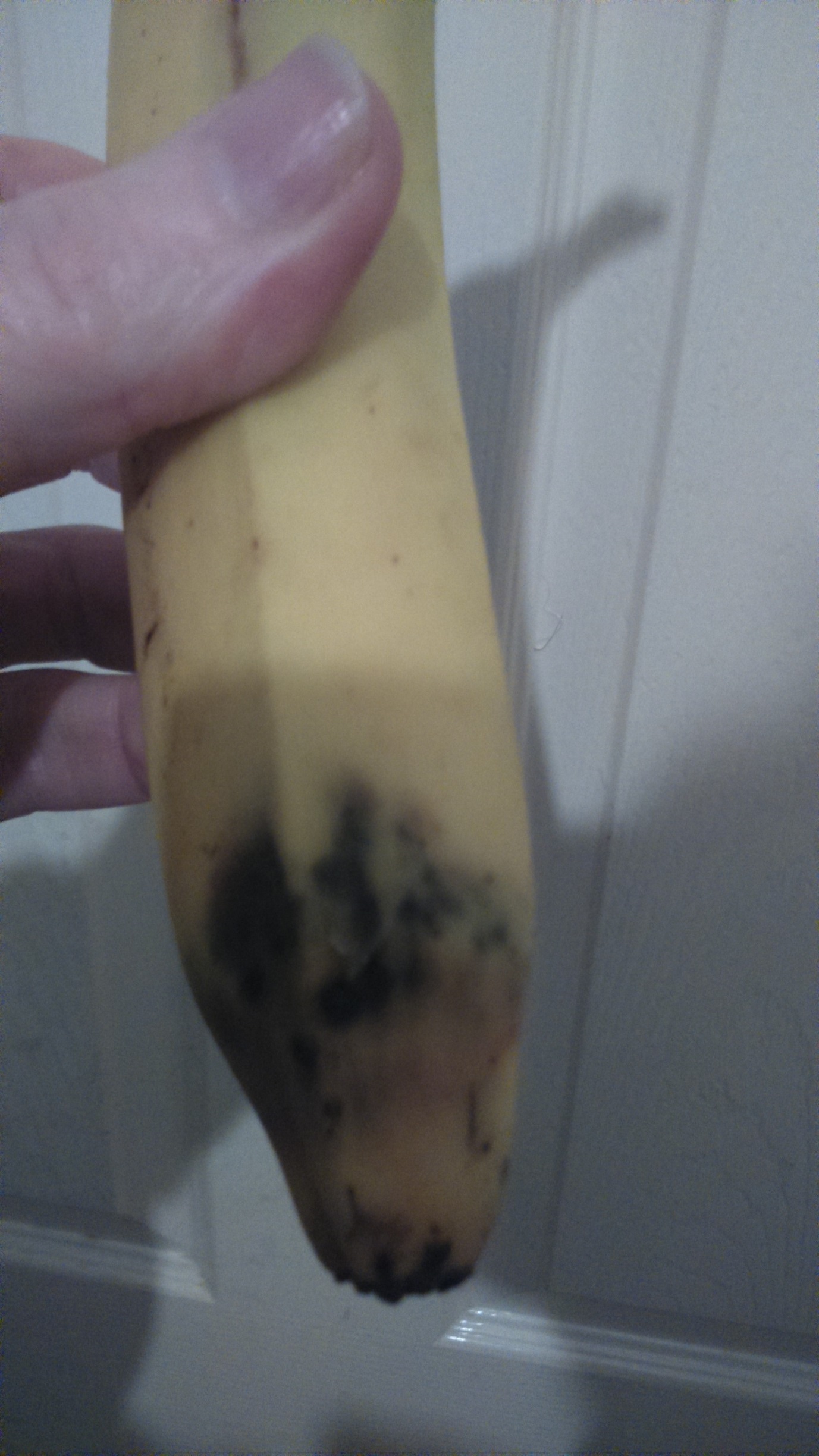 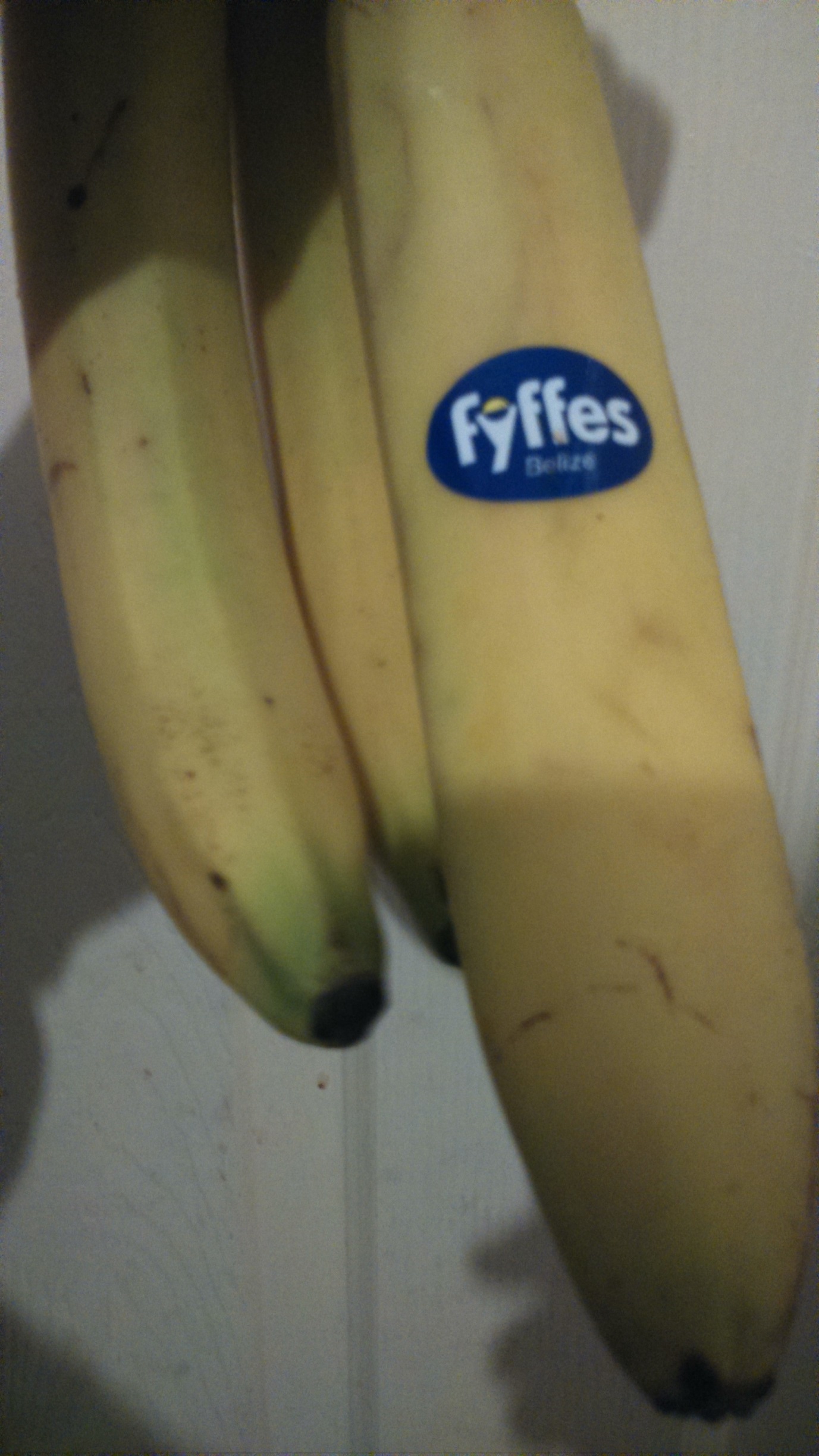 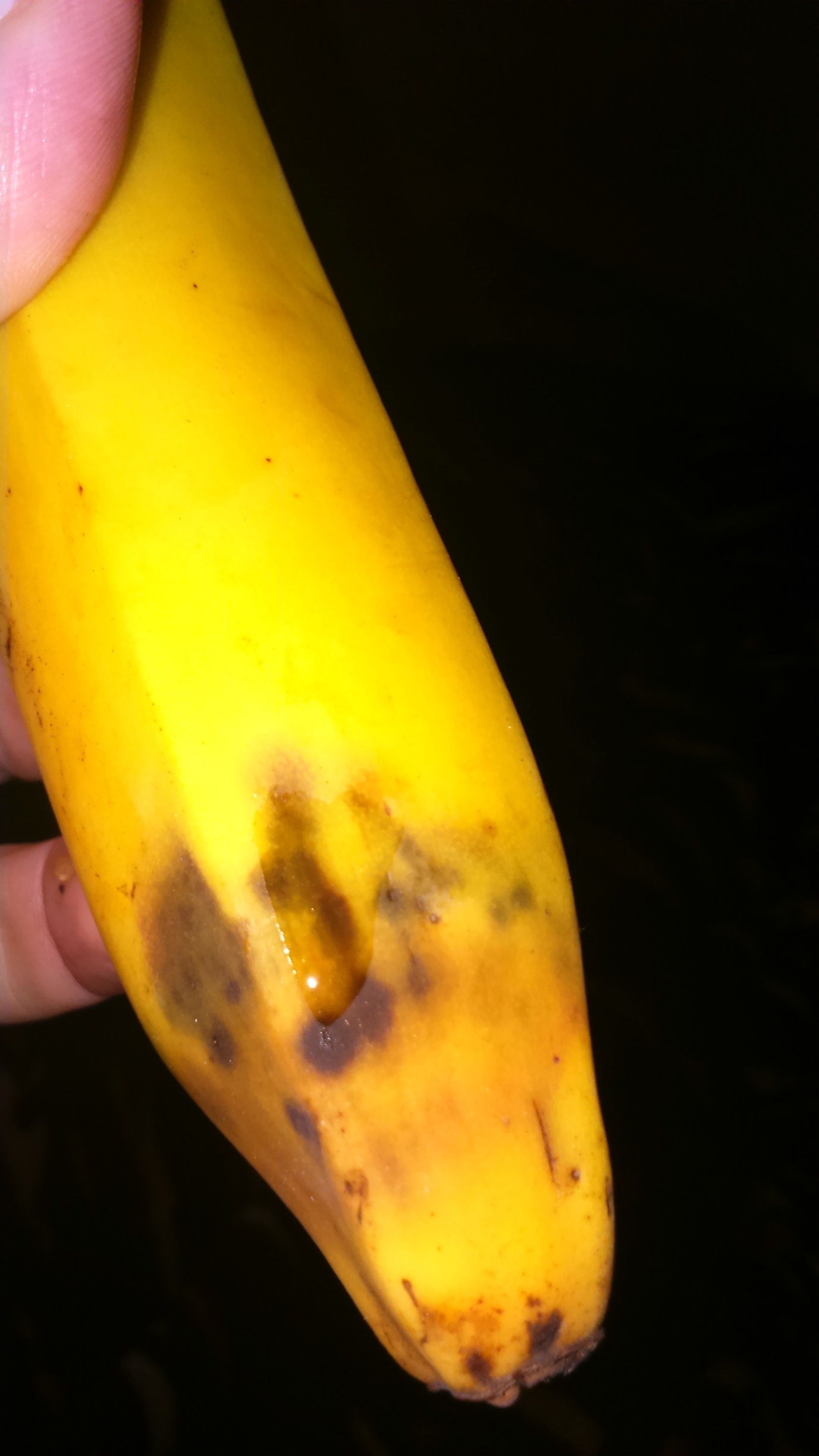 